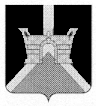 КОНТРОЛЬНО-СЧЕТНАЯ ПАЛАТАМУНИЦИПАЛЬНОГО ОБРАЗОВАНИЯ УСТЬ-ЛАБИНСКИЙ РАЙОНЗАКЛЮЧЕНИЕ Контрольно-счетной палаты муниципального образования                             Усть-Лабинский район на проект решения Совета муниципального образования Усть-Лабинский район «О бюджете муниципального образования   Усть-Лабинский район на 2019 год и на плановый период 2020 и 2021 годов»06.12.2018  года							                            № 92-ЗОбщие положенияЗаключение Контрольно-счетной палаты муниципального образования Усть-Лабинский район на проект решения Совета муниципального образования Усть-Лабинский район «О бюджете муниципального образования Усть-Лабинский район на 2019  год и на плановый период  2020 и 2021 годов» (далее – Заключение) подготовлено по результатам экспертизы проекта решения Совета муниципального образования Усть-Лабинский район «О бюджете муниципального образования Усть-Лабинский район на 2019 год и на плановый период 2020 и 2021 годов» (далее – экспертиза), проведенной в рамках осуществления предварительного контроля по результатам формирования проекта решения о бюджете, в соответствии                    с бюджетными полномочиями Контрольно-счетной палаты муниципального образования Усть-Лабинский район, с учетом требований бюджетного законодательства, определенных Бюджетным кодексом Российской Федерации (далее – БК РФ), Федерального закона от 07.02.2011 № 6-ФЗ                «Об общих принципах организации и деятельности контрольно-счетных органов субъектов Российской Федерации и муниципальных образований»,                     с учетом изменений, (далее – Федеральный закон № 6-ФЗ), решения Совета муниципального образования  Усть-Лабинский район от 06.06.2017  № 2  протокол № 31 «Об утверждении Положения о бюджетном процессе в муниципальном образовании Усть-Лабинский район», с изменениями от 26.10.2017  №  2 протокол № 39  (далее – Положение о бюджетном процессе), решения Совета муниципального образования  Усть-Лабинский район от 26.06.2018 № 9 протокол № 52 «Об утверждении Положения                                    о Контрольно-счетной палате муниципального образования Усть-Лабинский район» (далее – Положение о КСП).Целью проведения экспертизы проекта решения Совета муниципального образования Усть-Лабинский район «О бюджете муниципального образования Усть-Лабинский район на 2019 год и на плановый период 2020 и 2021 годов»  (далее – Проект решения о бюджете, Проект) является его проверка на предмет обеспечения соответствия бюджетному законодательству, отсутствия противоречий с другими нормативными правовыми актами и документами стратегического планирования, а также формирование мотивированного заключения по результатам оценки полноты, обоснованности и достоверности плановых (прогнозных) показателей в Проекте решения  о бюджете.Экспертиза Проекта решения о бюджете проведена в форме экспертно-аналитического мероприятия. В ходе проведения экспертно-аналитического мероприятия Контрольно-счетной палатой муниципального образования Усть-Лабинский район (далее – Контрольно-счетная палата, Палата) осуществлен контроль реализации задач, поставленных в Бюджетных посланиях Президента Российской Федерации о бюджетной политике, основных направлениях бюджетной и налоговой политики на 2019 год и на плановый период 2020 и 2021 годов.Бюджетная политика, проводимая администрацией муниципального образования Усть-Лабинский район, ориентирована на эффективное                               и прозрачное управление муниципальными финансами, что является одним из основных условий обеспечения устойчивого экономического роста, своевременного исполнения социальных обязательств и достижения других стратегических целей социально-экономического развития муниципального образования Усть-Лабинский район.Бюджетная политика муниципального образования на среднесрочную перспективу обеспечивает преемственность целей и задач бюджетной политики предыдущего планового периода и ориентирована, в первую очередь, на достижение стратегической цели - повышение качества жизни населения муниципального образования.Бюджетная политика в очередном финансовом году и плановом периоде будет направлена на дальнейшее укрепление социальной и экономической стабильности в муниципальном образовании.Проект решения о бюджете разработан на основании:- основных направлений бюджетной и налоговой политики муниципального образования Усть-Лабинский район на 2019 год и плановый период 2020 и 2021 годов, утвержденных постановлением администрации муниципального образования Усть-Лабинский район от 29.10.2018 № 952;- основных показателей прогноза социально-экономического развития муниципального образования на 2019 год и на период до 2021 года;- бюджетного прогноза муниципального образования Усть-Лабинский район на долгосрочный период до 2022 года;- муниципальных программ (далее – МП).При составлении Проекта решения о бюджете применялась бюджетная классификация, утвержденная приказом Министерства финансов Российской Федерации от  08.06.2018  № 132н  «О Порядке формирования и применения кодов бюджетной классификации Российской Федерации, их структуре                             и принципах назначения» (далее - Приказ № 132н).Оценка макроэкономических условий формирования проекта муниципального бюджета на 2019  год и на плановый период                            2020 и 2021 годовДля реалистичного определения объемов доходного потенциала бюджета необходимо оценить перспективы экономического развития. Поэтому прогноз социально-экономического развития территории является основой для формирования бюджета.В соответствии с требованиями статьи 172 БК РФ Проект решения                      о бюджете составлен на основании прогноза социально-экономического развития муниципального образования Усть-Лабинский район (далее – Прогноз СЭР), разработанного управлением экономики администрации муниципального образования Усть-Лабинский район (далее – Управление экономики).В соответствии с требованиями  пункта 3 статьи 173 БК РФ,       показатели прогноза социально-экономического развития муниципального образования  Усть-Лабинский район на 2019 год и на период до 2024 года одобрены постановлением администрации муниципального образования Усть-Лабинский район  от 06.11.2018 № 970.Основные показатели прогноза социально-экономического развития муниципального образования Усть-Лабинский район на 2018 год и на период до 2021 года приведены в таблице № 1.Таблица № 1Как видно из показателей Прогноза СЭР на предстоящие три года планируется стабильный рост объемов промышленной продукции. Объем отгруженной промышленной продукции планируется увеличить за три года в действующих ценах на 7,9 процента, объем продукции сельского хозяйства на 3,8 процента (в сопоставимых ценах).Объем продукции сельского хозяйства в сопоставимых ценах в 2019 году составит 13 604,5 млн. рублей, или 102,1 процента от ожидаемого уровня исполнения за 2018 год, в 2020 году –14 208,4 млн. рублей (101,4 %), в 2021 году – 14 834,2 млн. рублей (101,2,0%).Объем услуг транспорта по полному кругу организаций в 2019 году составит 317,1 млн. рублей, в 2020 году – 334,5 млн. рублей, в 2021 году – 354,2 млн. рублей.Объем инвестиций в основной капитал в 2019 году увеличивается на 152,3 млн. рублей к уровню 2018 года, в 2020 году уменьшается                                   на 108,9 млн. рублей   к уровню 2019 года, в 2021 году уменьшается                         на  84,1 млн. рублей к уровню 2020 года. Индекс физического объема                          к предыдущему году составит в 2019 году – 103,0 процента,  в 2020 году – 90,6 процента,  в 2021 году – 91,7 процента.Объем выполненных работ по виду деятельности «Строительство»                  в 2019 году составит 1 085,3 млн. рублей, в 2020 году 1 154,7 млн. рублей,                   в 2021 году 1 233,1 млн. рублей. Индекс физического объема к предыдущему году составит в 2019 году - 101,2 процента, в 2020 году – 101,5 процента,                  в 2021 году – 102,2 процента.Индекс физического объема оборота розничной торговли ежегодно увеличивается: в 2019 году на 0,1 процента, в 2020 году на 0,7 процента,                   в 2021 году на 0,8 процента.Индекс физического объема оборота общественного питания в 2019 году увеличится на 1,2 процента, в 2020 году на 1,4 процента, в 2021 году на 1,6 процента.В результате роста объемов производства и оказания услуг прогнозируется ежегодное увеличение прибыли прибыльных предприятий               и снижение убытков нерентабельных предприятий.В 2019 году, в целом, по муниципальному образованию                    Усть-Лабинский район прогнозируется положительный финансовый результат в сумме 2 578,2 млн. рублей, в том числе прибыль –                             3 742,3 млн. рублей (рост к предыдущему году на 3,6%), убытки –                        1 164,1 млн. рублей. Ожидается, что в 2020-2021 годах положительный финансовый результат составит 3 086,7 млн. рублей и 3 622,2 млн. рублей соответственно, в том числе прибыль – 3 911,9 млн. рублей (рост на 4,5%)                   и 4 145,7 млн. рублей (рост на 6,0%), убытки – 825,2 млн. рублей                                   и  523,5 млн. рублей соответственно.Фонд заработной платы работников предприятий и организаций района в 2019 году предусматривается в сумме 7 229,3 млн. рублей, с ростом                на 4,2 процента относительно ожидаемых итогов 2018 года, в 2020 году –7 615,5 млн. рублей (5,3%), в 2021 году – 8 065,9 млн. рублей (5,9%).Среднемесячная заработная плата работающих в 2019 году планируется в сумме 30 773,50 рублей, что выше ожидаемого показателя за 2018 год на 1 321,60 рублей, или на 4,5 процента. В 2020 и в 2021 годах среднемесячная заработная плата работающих планируется в размере 32 483,50  рублей (5,6%) и 34 358,5 рублей (5,8%) соответственно.Среднегодовая численность занятых в экономике по прогнозу ежегодно увеличивается, и в 2019 году составит 40,8 тыс. человек, в 2020 году – 40,9 тыс. человек, в 2021 году – 40,9 тыс. человек.Среднегодовая численность постоянного населения сокращается со 106,5 тыс. человек в 2019 году, до 104,97 тыс. человек в 2021 году.Среднегодовой уровень регистрируемой безработицы на протяжении трех лет остается неизменным и составляет 0,8 процента к численности трудоспособного населения в трудоспособном возрасте.Вместе с тем, ожидаемое исполнение плана социально-экономического развития муниципального образования за 2018 год характеризуется снижением темпов роста отдельных показателей по сравнению с 2017 годом.Объем продукции сельского хозяйства в сопоставимых ценах в 2018 году ожидается к исполнению в сумме 12 740,3 млн. рублей, что к уровню 2017 года составит 97,4 процента.Прибыль прибыльных предприятий по полному кругу организаций в 2018 году ожидается в сумме 3 613,2 тыс. рублей, что составляет                          66,6 процента к уровню 2017 года, в результате снижения прибыли по отрасли «Прочие виды деятельности».Контрольно-счетная палата обращает внимание, что сравнительный анализ отдельных показателей Прогноза СЭР муниципального образования,         и аналогичных показателей Прогнозов СЭР городского и сельских поселений, представленных одновременно с проектами бюджетов на 2019 год, не выявил их отклонений.3. Основные характеристики проекта решения Совета муниципального образования Усть-Лабинский район «О бюджете муниципального образования Усть-Лабинский район на 2019 год и на плановый период 2020 и 2021 годов3.1 Анализ текстовой части Проекта решения о бюджетеПроект решения о бюджете представлен на рассмотрение Совета 14.11.2018 года, в срок, установленный статьей 18 Положения о бюджетном процессе.Перечень и содержание документов, представленных одновременно             с проектом решения, в основном, соответствует требованиям, установленным статьей 184.2 БК РФ и пунктом 18 Положения о бюджетном процессе.Представленный на утверждение в Совет муниципального образования Усть-Лабинский район проект решения «О бюджете муниципального образования Усть-Лабинский район на 2019 год и на плановый период 2020     и 2021 годов» состоит из 39 статей и 25 приложений к Проекту решения                        о бюджете.В соответствии с требованиями пункта 1 статьи 184.1 БК РФ в Проекте решения о бюджете содержатся основные характеристики муниципального бюджета на 2019 год и плановый период 2020 и 2021 годов: общий объем доходов, общий объем расходов, дефицит муниципального бюджета                       на очередной финансовый год и плановый период.В соответствии с пунктом 3 статьи 184.1 БК РФ Проектом решения               о бюджете предлагается к утверждению:- перечень главных администраторов доходов бюджета муниципального образования Усть-Лабинский район и закрепляемые за ними виды (подвиды) доходов бюджета муниципального образования;- перечень администраторов источников финансирования дефицита бюджета муниципального образования;- перечень и коды главных администраторов доходов бюджета муниципального образования Усть-Лабинский район – исполнительных органов государственной власти Краснодарского края;- перечень главных администраторов доходов бюджета муниципального образования Усть-Лабинский район – администраций поселений Усть-Лабинского района и закрепляемые за ними виды (подвиды) доходов бюджета муниципального образования;- распределение бюджетных ассигнований по разделам и подразделам классификации расходов бюджетов на 2019 год и плановый период;- распределение бюджетных ассигнований по целевым статьям (муниципальным программам муниципального образования Усть-Лабинский район и непрограммным направлениям деятельности), группам видов расходов классификации расходов бюджетов на 2019 год и плановый период;- ведомственная структура расходов бюджета муниципального образования Усть-Лабинский район на 2019 год и плановый период;- общий объем бюджетных ассигнований, направляемых на исполнение публичных нормативных обязательств;- источники внутреннего финансирования дефицита бюджета муниципального образования Усть-Лабинский район, перечень статей источников финансирования дефицита бюджета на 2019 год и плановый период;- объём межбюджетных трансфертов, предоставляемых бюджетам поселений Усть-Лабинского района, на 2019 год и плановый период;- верхний предел муниципального внутреннего долга муниципального образования Усть-Лабинский район на 1 января 2020 – 1 января 2022 годов,                  в том числе верхний предел долга по муниципальным гарантиям муниципального образования;- программа муниципальных внутренних заимствований муниципального образования Усть-Лабинский район на 2019 год и плановый период;- программа муниципальных гарантий Усть-Лабинского района в валюте Российской Федерации на 2019 год и плановый период;- предельный объем муниципального долга муниципального образования Усть-Лабинский район на 2019 год и плановый период;- объем расходов на обслуживание муниципального долга муниципального образования Усть-Лабинский район на 2019 год и плановый период.В соответствии со статьями 81, 179.4 БК РФ Проектом решения                         о бюджете предлагается утвердить объемы резервного фонда на 2019 год                 в сумме 500,0 тыс. рублей, на 2020 год в сумме 500,0 тыс. рублей,                           на 2021 год  в сумме 500,0 тыс. рублей и объем бюджетных ассигнований дорожного фонда муниципального образования Усть-Лабинский район на 2019 год  в сумме 220,9 тыс. рублей, на 2020 год  в сумме 224,4 тыс. рублей, на 2021 год  в сумме 228,0 тыс. рублей.В соответствии со статьей 184.1 БК РФ Проектом решения о бюджете на 2020-2021 годы предусмотрены «Условно утвержденные расходы».3.2. Оценка основных характеристик муниципального бюджетаПроектом решения о бюджете предлагается утвердить следующие основные характеристики бюджета муниципального образования на 2019 год в таблице № 3.- общий объем доходов муниципального бюджета в сумме                            1 715 209,9 тыс. рублей;- общий объем расходов муниципального бюджета в сумме                                1 720 164,4  тыс. рублей, - дефицит муниципального бюджета – 4 954,5 тыс. рублей.Основные характеристики бюджета муниципального образования на плановый период 2020 и 2021 годы следующие:- общий объем доходов муниципального бюджета планируются на 2020 год в сумме 1 660 980,2 тыс. рублей, на 2021 год – 1 690 515,9 тыс. рублей;- общий объем расходов муниципального бюджета планируются на 2020 год в сумме 1 687 082,2 тыс. рублей, на 2021 год в сумме                     1 730 886,2 тыс. рублей.Объем условно утвержденных расходов на 2020 и 2021 годы предлагается к утверждению в сумме 18 700,0 тыс. рублей и                      37 500,0 тыс. рублей соответственно. Размеры указанных ассигнований соответствуют требованиям пункта 3 статьи 184.1 БК РФ.Дефицит бюджета на 2020 год предлагается утвердить в сумме      26 102,0 тыс. рублей, на 2021 год – в сумме 40 370,3 тыс. рублей.Верхний предел муниципального внутреннего долга муниципального образования Усть-Лабинский район: по состоянию на 01.01.2020 прогнозируется в сумме 71 254,5 тыс. рублей; на 01.01.2021 – в сумме 97 356,5 тыс. рублей, или на 26 102,0 тыс. рублей больше планируемой суммы на 01.01.2020 года; на 01.01.2022 года  в сумме 137 726,8 тыс. рублей,                     или на 40 370,3 тыс. рублей больше планируемой суммы на 01.01.2021 года.Таблица № 2Анализ основных характеристик бюджета, представленных в Проекте решения о бюджете, показал их соответствие требованиям бюджетного законодательства.3.3. Доходы муниципального бюджета на 2019–2021 годыСогласно пояснительной записке к Проекту решения о бюджете доходная часть бюджета муниципального образования на 2019 год и на плановый период 2020 и 2021 годов сформирована на основе налогового и бюджетного законодательства Российской Федерации, действующего на момент составления Проекта решения о бюджете.При формировании доходов Проекта решения о бюджете соблюдены положения, определенные в статьях  40, 41, 42, 46, 47, 47.1, 61.1, 62  БК РФ.Согласно Проекту решения о бюджете общий объем доходов муниципального бюджета запланирован на 2019 год в сумме                               1 715 209,9 тыс. рублей, что на 77 363,4 тыс. рублей или на 4,3 процента меньше, чем ожидается за 2018 год (1 792 573,3 тыс. рублей). В 2020 году доходы прогнозируются в сумме 1 660 980,2 тыс. рублей со снижением                     на 54 229,7 тыс. рублей или на 3,2 процента к предыдущему периоду.                         В 2021 году доходы планируются в сумме 1 690 515,9 тыс. рублей, что                    на 29 535,7 тыс. рублей, или на 1,8 процента выше уровня 2020 года. Снижение доходов муниципального бюджета в 2021 году по сравнению                         с 2018 годом составит 102 057,4 тыс. рублей, или 5,7 процента (приложение № 1).В соответствии с представленным Проектом решения о бюджете доходы муниципального бюджета в 2019-2021 годах будут сформированы                 за счет:- налогов и сборов в 2019 году в общей сумме 504 036,3 тыс. рублей, что на 18 131,7 тыс. рублей, или на 3,7 процента больше, чем ожидается                в 2018 году (485 904,6 тыс. рублей);  в 2020 году – 516 498,3 тыс. рублей,                 что на 12 462,0 тыс. рублей, или на 2,5 процента больше прогнозируемых                 в 2019 году;  в 2021 году – 516 327,9 тыс. рублей, что на 170,4 тыс. рублей меньше прогнозируемых в 2020 году. Прирост налоговых доходов бюджета    в 2021 году по сравнению с ожидаемым исполнением бюджета за 2018 год составит 30 423,3 тыс. рублей, или 6,3 процента;- неналоговых доходов в 2019 году в общей сумме                                    59 386,5 тыс. рублей, что на 13 676,3 тыс. рублей, или на 18,7 процента меньше, чем ожидается в 2018 году (73 062,8 тыс. рублей); в 2020 году – 59 595,5 тыс. рублей, что на 209,0 тыс. рублей или на 0,4 процента больше прогнозируемого объема поступлений в 2019 году.  В 2021 году планируется объем неналоговых доходов в общей сумме 59 811,5 тыс. рублей,                            что на 216,0 тыс. рублей или на 0,4 процента больше, чем запланировано               в 2020 году. Уменьшение неналоговых доходов бюджета в 2021 году                      по сравнению с ожидаемым исполнением бюджета за 2018 год составит 13 251,3 тыс. рублей, или 18,1 процента;- безвозмездных поступлений в 2019 году в общей сумме                     1 151 787,1 тыс. рублей, что на 81 818,8 тыс. рублей, или на 6,6 процента меньше, чем ожидается в 2018 году; в 2020 году –1 084 886,4  тыс. рублей, что на 66 900,7 тыс. рублей, или на 5,8 процента ниже прогнозируемых поступлений в 2019 году;  в 2021 году – 1 114 376,5 тыс. рублей, что на 29 490,1 тыс. рублей, или на 2,7 процента выше планируемого объема поступлений в 2020 году. Снижение безвозмездных поступлений в 2021 году по сравнению с 2018 годом составит 119 229,4 тыс. рублей, или                          9,7 процента.Поступления доходов в муниципальный бюджет будут контролировать 10 главных администраторов доходов бюджета муниципального образования Усть-Лабинский район, 10 главных администраторов доходов бюджета муниципального образования Усть-Лабинский район - исполнительных органов государственной власти Краснодарского края, 15 главных администраторов доходов бюджета муниципального образования                         Усть-Лабинский район – администраций поселений. Кроме этого, поступления доходов в муниципальный бюджет будут контролировать два территориальных подразделения федеральных органов исполнительной власти (МРИ №14 Федеральной налоговой службы по Краснодарскому краю, 46 отделение Управления Федерального казначейства по Краснодарскому краю).В 2019 году по сравнению с 2018 годом структура доходов муниципального бюджета изменится следующим образом:- доля налоговых доходов муниципального бюджета в 2019 году составит всего 29,4 процента в общей сумме доходов и увеличится                          по сравнению с ожидаемым исполнением за 2018 год (27,1%)                               на 2,3 процентных пункта;- доля неналоговых доходов в 2019 году составит 3,4 процента                         в общей сумме доходов и уменьшится по сравнению с ожидаемым исполнением за 2018 год (4,1 %) на 0,7 процентных пункта;- доля безвозмездных поступлений в муниципальном бюджете в 2019 году составит 67,2 процента в общей сумме доходов и снизится                               по сравнению с ожидаемым исполнением за 2018 год (68,8%)                               на 1,6 процентных пункта.	В основе расчетов формирования доходной базы бюджета муниципального образования Усть-Лабинский район учтены прогнозные оценки показателей социально-экономического развития муниципального образования Усть-Лабинский район на среднесрочную перспективу, индексы потребительских цен, объемы фонда заработной платы и прибыли прибыльных организаций, показатели собираемости налогов в динамике                 за предшествующие годы, ряд других параметров, влияющих на изменение налогооблагаемой базы.3.3.1. Налоговые доходы муниципального бюджетаОсновным источником налоговых доходов муниципального бюджета от налоговых поступлений является налог на доходы физических лиц (далее – НДФЛ). Его удельный вес в структуре налоговых доходов в планируемом 2019 году составляет 79,2 процента, (ожидаемое исполнение за 2018 год -   78,6 %), в 2020 году – 79,0 процентов, в 2021 году – 78,3 процента от общей суммы налоговых доходов (приложение № 2).В 2019 году планируется поступление данного налога в сумме 398 964,0 тыс. рублей, с ростом к ожидаемому поступлению за 2018 год                на 4,5 процента; в 2020 году – 408 109,0 тыс. рублей, с ростом к уровню 2019 года на 2,3 процента; и в 2021 году – 404 109,0 тыс. рублей, со снижением                   к уровню 2020 года на 1,0 процент. Объем поступлений по налогу на вмененный доход для отдельных видов деятельности в общем объеме налоговых доходов составляет                    в 2019 году 6,5 процента, в 2020 году – 6,5 процента, в 2021 году –                           0,0 процента (в 2018 году – 6,6 %).В 2019 году объем поступлений данного налога предусматривается в сумме 32 863,0 тыс. рублей, с ростом к ожидаемому поступлению за  2018 год на 2,0 процента, в 2020 - в сумме 33 520,0 тыс. рублей, с ростом к уровню 2019 года на 2,0 процента; в 2021 году – поступление данного налога не предусмотрено.                       Объем поступлений по налогу, взимаемому в связи с применением упрощенной системы налогообложения, в общем объеме налоговых доходов составляет в 2019 году -  6,5 процента, в 2020 году – 6,7 процента, в 2021 году – 7,0 процентов (в 2018 году – 4,8 %).В 2019 году объем поступлений данного налога предусматривается в сумме 32 915,0 тыс. рублей,  или на 40,0 процентов выше ожидаемого уровня 2018 года, в 2020 году данный налог планируется в сумме                                    34 561,0 тыс. рублей, или с ростом к 2019 году на 5,0 процентов,  в 2021 году - в сумме   36 289,0 тыс. рублей, или с ростом на 5,0 процентов к уровню 2020 года.Объем поступлений единого сельскохозяйственного налога прогнозируется в 2019 году в сумме 15 400,0 тыс. рублей, ниже ожидаемого исполнения 2018 года на 8 212,2 тыс. рублей, или на 34,8 процента, в 2020 году - в сумме 15 270,5 тыс. рублей, или на 0,8 процента  со снижением                      к 2019 году, в 2021 году – 15 366,5 тыс. рублей, или на 0,6 процента с ростом к 2020 году. В общей сумме налоговых доходов данный налог составляет:                     в 2019 году -  3,1 процента, в 2020 году – 3,0 процента, в 2021 году –                          3,0 процента.Объем поступлений государственной пошлины планируется в 2019 году в сумме 14 741,0 тыс. рублей, или на 5,0 процентов выше ожидаемого уровня 2018 года (14 038,9 тыс. рублей), в 2020 году – в сумме                            15 478,0 тыс. рублей, или на 5,0 процентов  с ростом к 2019 году, в 2021 году – 16 252,0 тыс. рублей, или на 5,0 процентов с ростом к 2020 году.  В общей сумме налоговых доходов удельный вес поступлений государственной пошлины в 2019 годах будет составлять 2,9 процента, в 2020 году –                         3,0 процента,  в 2021 году – 3,1 процента, (в 2018 году – 2,9 %).Объем поступлений по налогу на прибыль организаций в 2019 году прогнозируется в сумме 8 721,8 тыс. рублей, со снижением относительно ожидаемого исполнения за 2018 год на 15,7 процента; в 2020 году в сумме 9 114,3 тыс. рублей, с ростом к 2019 году на 4,5 процента; в 2021 году                  в сумме 9 661,2 тыс. рублей, с ростом к 2020 году на 6,0 процентов.  Удельный вес поступлений данного налога в общем объеме поступлений налоговых доходов составит: в 2019 году - 1,7 процента, в 2020 году –                             1,8 процента, 2021 году – 1,9 процента (в 2018 году – 2,1 %).Удельный вес доходов от уплаты акцизов на ГСМ в общем объеме поступлений собственных доходов в 2019 – 2021 годах близок к нулю, и существенного влияния на исполнение доходной части муниципального бюджета не окажет.В планируемом периоде 2019-2021 годов, в основном, наблюдается рост поступления налоговых доходов.3.3.2. Неналоговые доходы муниципального бюджетаУровень поступлений неналоговых доходов в той или иной мере зависит от эффективности деятельности администраторов неналоговых доходов, которыми в частности являются органы администрации муниципального образования.В структуре доходов проекта бюджета на 2019 год удельный вес неналоговых доходов составляет 3,4 процента. В проектах бюджетов 2020 и 2021 годов удельный вес неналоговых доходов составляет 3,6 и 3,5 процента соответственно.Прогноз поступления неналоговых доходов и их структура на 2019 год и плановый период 2020 и 2021 годов приведены в приложении № 3                             к настоящему Заключению.В структуре неналоговых доходов доходы, получаемые в виде арендной платы за земельные участки, государственная собственность на которые не разграничена и которые расположены в границах сельских поселений и межселенных территорий муниципальных районов, а также средства от продажи права на заключение договоров аренды указанных земельных участков (далее – доходы от аренды за земельные участки) составляют наибольший удельный вес – 40,1 процента. Ожидаемое исполнение этого доходного источника за 2018 год составляет в сумме 24 275,8 тыс. рублей.Доходы от аренды за указанные земельные участки, планируются на 2019 год в сумме 23 792,5 тыс. рублей, что ниже уровня ожидаемого исполнения бюджета 2018 года на 483,3 тыс. рублей, или 2,0 процента.Объем планируемых поступлений на 2020 – 2021 годы предусмотрен на уровне планируемой суммы на 2019 год.Доходы, получаемые в виде арендной платы за земельные участки, государственная собственность на которые не разграничена и которые расположены в границах городских поселений, а также средства от продажи права на заключение договоров аренды указанных земельных участков составляют удельный вес – 25,3 процента. Ожидаемое исполнение этого доходного источника за 2018 год составляет в сумме 13 500,0 тыс. рублей.Доходы от аренды за указанные земельные участки, планируются на 2019 год в сумме 15 000,0 тыс. рублей, что выше уровня ожидаемого исполнения бюджета 2018 года на 1 500,0 тыс. рублей, или на 11,1 процента.Объем планируемых поступлений на 2020 – 2021 годы предусмотрен на уровне планируемой суммы на 2019 год.В основу расчета поступления арендной платы за землю приняты сведения управления по вопросам земельных отношений и учета муниципальной собственности администрации муниципального образования Усть-Лабинский район о состоянии задолженности, изменении размера арендной платы в соответствии с правовыми актами Российской Федерации и Краснодарского края, уровня инфляции.Доходы от сдачи в аренду имущества находящегося в оперативном управлении  прогнозируются на 2019 год на уровне ожидаемого исполнения за  2018 год и составят 1 800,0 тыс. рублей. Объем планируемых поступлений на 2020 – 2021 годы предусмотрен на уровне планируемой суммы на 2019 год.Доходы, получаемые в виде арендной платы, а также средства от продажи права на заключение договоров аренды за земли, находящиеся в собственности муниципальных районов (за исключением земельных участков муниципальных бюджетных и автономных учреждений) планируются на 2019 год в сумме 3 817 тыс. рублей, что выше уровня ожидаемого исполнения бюджета 2018 года на 2 222,0 тыс. рублей, или                     в 2,4 раза.Объем планируемых поступлений на 2020 – 2021 годы предусмотрен на уровне планируемой суммы на 2019 год.Прочие поступления от использования имущества, находящегося                    в собственности муниципальных районов предусмотрены в бюджете                       2019 года в сумме 1 275,8 тыс. рублей, что на 465,8 тыс. рублей,                                  или  на 57,5 процента выше ожидаемого исполнения 2018 года. На 2020 – 2021 годы прочие поступления от использования имущества, находящегося в собственности муниципальных районов планируются на уровне планируемой суммы на 2019 год.Платежи за негативное воздействие на окружающую среду на 2019 год планируются в сумме 1 121,0 тыс. рублей, с увеличением к ожидаемому исполнению бюджета 2018 года на 22,3 тыс. рублей, или на 2,2 процента.                 На 2020 год прогнозируются в сумме 1 143,0 тыс. рублей, на 2021 год –                    1 166,0 тыс. рублей, с ростом на 2,0 процента ежегодно.Прочие доходы от оказания платных услуг получателями средств бюджетов муниципальных районов планируются на 2019 год и плановый период 2020 и 2021 годов в сумме 3 887,8 тыс. рублей ежегодно, со снижением к ожидаемому исполнению за 2018 год на 420,0 тыс. рублей, или                                      на 9,7 процента.Прочие доходы от компенсации затрат бюджетов муниципальных районов планируются на 2019 год  в сумме 672,0 тыс. рублей, со снижением к ожидаемому исполнению бюджета 2018 года на 637,0 тыс. рублей, или на 48,7 процента.                 На 2020 год прочие доходы от компенсации затрат бюджетов муниципальных районов прогнозируются в сумме 694,0 тыс. рублей,                         с ростом к 2019 году на 22,0 тыс. рублей, или на 3,3 процента. На 2021 год –                    717,0 тыс. рублей, с ростом к 2020 году на 23,0 тыс. рублей, или на                       3,3 процента. Доходы от продажи земельных участков, государственная собственность на которые не разграничена и которые расположены                            в границах поселений, прогнозируются на 2019 год в сумме                        2 000,0 тыс. рублей со снижением к ожидаемому исполнению бюджета за 2018 год на 14 586,0 тыс. рублей, или в 8,3 раза. На плановый период 2020 и 2021 годов доходы от продажи земельных участков планируются в сумме 2 000,0 тыс. рублей, что на уровне планируемой суммы на 2019 год.Доходы от реализации имущества, находящегося в оперативном управлении учреждений, находящихся в ведении органов управления муниципальных районов (за исключением имущества муниципальных бюджетных и автономных учреждений), в части реализации основных средств по указанному имуществу прогнозируются на 2019 год в сумме                        500,0 тыс. рублей со снижением к ожидаемому исполнению бюджета за 2018 год на 1 913,1 тыс. рублей, или в 4,8 раза.На плановый период 2020 и 2021 годов доходы от реализации указанного имущества планируются в сумме 500,0 тыс. рублей, что на уровне планируемой суммы на 2019 год.Доходы от реализации имущества, находящегося в муниципальной собственности, прогнозируются на 2019 год в сумме 3,4 тыс. рублей со снижением к ожидаемому исполнению бюджета за 2018 год на 3,6 тыс. рублей, или в 2,1 раза. На плановый период 2020 и 2021 годов доходы от реализации указанного имущества прогнозируются на уровне 2019 года.Доходы от штрафов, санкций, возмещения ущерба в Проекте решения о бюджете на 2019 год предусмотрены в сумме 5 517,0 тыс. рублей, что                         на 161,0 тыс. рублей, или на 3,0 процента больше ожидаемого исполнения                  за 2018 год. На 2020 год планируется их поступление в сумме                          5 682,0 тыс. рублей, с ростом относительно 2019 года на 165,0 тыс. рублей, или на 3,0 процента; на 2021 год – 5 852,0 тыс. рублей, с ростом                                    к планируемому уровню 2020 года на 170,0 тыс. рублей, или на 3,0 процента.В условиях ограниченности налоговых источников доходов значительно возрастает роль неналоговых источников доходов местных бюджетов. Учитывая, что отчисления по налоговым доходам в местный бюджет регулируются нормативными правовыми актами субъектов Российской Федерации  и  администрируются федеральными структурами, то, естественно, органы местного самоуправления не могут влиять на увеличение налоговых поступлений в муниципальный бюджет.Контрольно-счетная палата обращает внимание, что, несмотря на относительно одинаковый удельный вес неналоговых доходов в структуре доходной части Проекта решения о бюджете на 2019-2021 годы, происходит снижение прогнозируемых неналоговых доходов, по сравнению                                с ожидаемым исполнением их за 2018 год. Так, при планировании неналоговых доходов на 2019 год, по семи неналоговым доходам из тринадцати, предусматривается снижение их поступлений на общую сумму                   18 047,4 тыс. рублей.3.3.3. Безвозмездные поступления муниципального бюджетаСогласно, представленному на утверждение Совета муниципального образования Усть-Лабинский район, Проекту решения о бюджете объем безвозмездных поступлений в муниципальный бюджет предлагается утвердить на 2019 год в общей сумме 1 151 787,1 тыс. рублей, или                           93,4 процента от ожидаемой суммы поступлений за 2018 год, в 2020 году -1 084 886,4 тыс. рублей, или 94,2 процента к 2019 году, в 2021 году -1 114 376,5 тыс. рублей, или 102,7 процента к 2020 году.Удельный вес безвозмездных поступлений в общем объеме доходов бюджета муниципального образования в 2019 году составит 67,2 процента,            в 2020 году –65,3 процента, в 2021 году –65,9 процента.  Согласно пункту  7 текстовой части Проекта решения о бюджете и приложениям № 6 и № 7 к Проекту решения о бюджете в 2019–2021 годах в муниципальный бюджет поступят межбюджетные трансферты из краевого бюджета в форме дотаций, субсидий и субвенций.Прогноз безвозмездных поступлений и их структура на 2019 год и плановый период 2020 и 2021 годов приведены в приложении № 4 к настоящему Заключению.В соответствии с приведенными данными в 2019–2021 годах основным источником безвозмездных поступлений в муниципальный бюджет остаются трансферты, направляемые из краевого бюджета. Так, дотации муниципальному бюджету на выравнивание бюджетной обеспеченности из краевого бюджета в 2019 году планируются в сумме 160 215,5 тыс. рублей, или 13,9 процента от всей суммы безвозмездных поступлений. По сравнению с 2018 годом сумма дотаций увеличится в 2019 году на 25 724,1 тыс. рублей, или на 19,1 процента. В 2020 году планируются дотации в сумме                  105 953,8 тыс. рублей, или 9,8 процента от общей суммы безвозмездных поступлений. К уровню 2019 года планируется снижение поступлений дотаций на 54 261,7 тыс. рублей, или на 33,9 процента. В 2021 году – в сумме 112 008,5 тыс. рублей, или  10,1 процента от общей суммы безвозмездных поступлений. К уровню 2020 года планируется увеличение поступлений дотаций на 6 054,7 тыс. рублей, или на 5,7 процента. Снижение поступления дотаций из краевого бюджета в бюджет муниципального образования в 2021 году по сравнению с 2018 годом составит 22 482,9 тыс. рублей, или 16,7  процента. Дотации предоставляются муниципальному бюджету на выравнивание бюджетной обеспеченности.Общая сумма субвенций бюджетам муниципальных районов из краевого бюджета в 2019 году планируется в размере 986 932,5 тыс. рублей, или 85,7 процента от общей суммы безвозмездных поступлений.                                По сравнению с 2018 годом сумма краевых субвенций уменьшится на 11 153,9 тыс. рублей, или на 1,1 процента. В 2020 году поступление субвенций планируется в сумме 976 290,9 тыс. рублей, или 90,0 процентов от общей суммы безвозмездных поступлений, в 2021 году – 999 726,3 тыс. рублей, или 89,7 процента от общей суммы безвозмездных поступлений.Рост поступления субвенций из краевого бюджета в бюджет муниципального образования в 2021 году по сравнению с 2018 годом составит 1 639,9 тыс. рублей, или 0,2 процента.Субсидии бюджетам муниципальных районов из краевого бюджета                в 2019 году планируются в сумме 2 641,7 тыс. рублей, что составит                0,2 процента от всей суммы безвозмездных поступлений. По сравнению               с 2018 годом сумма краевых субсидий сократится в 2019 году                                    на 71 226,8 тыс. рублей, или в 28 раз. В 2020 и 2021 годах поступление субсидий из краевого бюджета в муниципальный бюджет составит                           по 2 641,7 тыс. рублей ежегодно.Иные межбюджетные трансферты в 2019 году планируются в сумме 1 997,4 тыс. рублей, что составит  0,2 процента от всей суммы безвозмездных поступлений. По сравнению с 2018 годом сумма иных межбюджетных трансфертов сократится в 2019 году  на 26 096,0 тыс. рублей, или в 14,1 раза. Следует отметить, что Проектом решения о бюджете в 2019 году не предусмотрено поступление средств из бюджетов поселений на организацию библиотечного обслуживания населения Усть-Лабинского района. В 2020 и 2021 годах поступление иных межбюджетных трансфертов                       не прогнозируется.3.4. Расходы муниципального бюджетаСогласно пояснениям к Проекту решения о бюджете расходная часть муниципального бюджета сформирована и представлена в программном формате на основе 18 муниципальных программ муниципального образования Усть-Лабинский район, разработанных в соответствии                        с целями социально-экономического развития Усть-Лабинского района,               а также непрограммным направлениям деятельности.Проектом решения о бюджете на 2019 год расходы муниципального бюджета планируются в общей сумме 1 720 164,4 тыс. рублей, что на 56 609,3 тыс. рублей, или на 3,2 процента меньше ожидаемых расходов за 2018 год (1 776 773,7 тыс. рублей), в том числе непрограммная часть составляет 89 546,6 тыс. рублей, или 5,2 процента от общей суммы расходов.Расходная часть муниципального бюджета на 2020 год планируется                     в сумме 1 687 082,2 тыс. рублей, что на 33 082,2 тыс. рублей,                                   или на  1,9 процента ниже уровня 2019 года, на 2021 год составит                                    1 730 886,2 тыс. рублей, что на 43 804,0 тыс. рублей, или на 2,6 процента выше уровня 2020 года. Непрограммная часть составит в 2020 году                 105 785,2 тыс. рублей, или 6,3 процента от общей суммы расходов, в 2021 году – 124 596,2 тыс. рублей, или 7,2 процента от общей суммы расходов.На реализацию муниципальных программ в 2019 году Проектом решения о бюджете предусмотрено 1 630 617,8 тыс. рублей, или                            94,8 процента от общего объема расходов муниципального бюджета. Программные расходы на 2020 и 2021 годы предусмотрены в сумме 1 581 297,0 тыс. рублей (93,7 процента) и 1 606 290,0 тыс. рублей                           (92,8 процента) соответственно.Планируемые расходы муниципального бюджета в разрезе разделов функциональной классификации бюджетных расходов на 2019–2021 годы отражены в приложении № 5.Анализ расходов муниципального бюджета на 2019–2021 годы показал, что Проектом решения о бюджете, в целом планируется общее снижение объема расходов бюджета к ожидаемой оценке 2018 года. Так, в 2019 году Проектом решения о бюджете из 11 разделов функциональной классификации бюджетных расходов по 6 разделам планируется уменьшение расходов по сравнению с ожидаемым исполнением бюджета за 2018 год   на общую сумму 144 874,2 тыс. рублей (на 52,1 процента), по 5 разделам планируется увеличение бюджетных расходов  на 88 264,9 тыс. рублей                     (на 5,9 процента).Анализ показывает, что в 2019–2021 годах, как и в предыдущие годы, муниципальный бюджет будет социально ориентированным.                            В структуре общего объема расходов муниципального бюджета наибольший удельный вес составят расходы, направленные на развитие социально-культурной сферы (образование, культура, здравоохранение, социальная политика, физическая культура и спорт). Так, в 2019 году на эти цели планируется направить 1 504 179,4 тыс. рублей,  или  87,4 процента от общего объема расходов муниципального бюджета, в 2020 году –                                1 475 018,3 тыс. рублей (87,4 процента), в 2021 году –1 497 100,3 тыс. рублей (86,5 процента).Анализ показывает, что в 2019–2021 годах наибольший объем социальных расходов приходится на отрасль «Образование». Удельный вес этих расходов в структуре расходов муниципального бюджета в 2019 году составит 72,6 процента, в 2020 году – 73,1 процента, в 2021 году –                         71,2 процента.На отрасль «Образование» в 2019 году планируется направить 1 248 974,7 тыс. рублей, что на 39 569,3 тыс. рублей, или на 3,3 процента больше ожидаемых расходов за 2018 год. В 2019 году средства муниципального бюджета по этой отрасли в основном будут направлены                  на реализацию муниципальной программы «Развитие образования                                в  Усть-Лабинском районе на 2017-2021 годы», в части на обеспечение деятельности, выполнение муниципальных заданий муниципальными образовательными учреждениями, капитальные вложения в учреждения образования, материальную поддержку педагогов и др. В 2020 году расходы по данной отрасли составят 1 232 727,0 тыс. рублей (со снижением                              на 1,3 %  к 2019 году), в 2021 году – 1 232 173,2 тыс. рублей (со снижением на 0,1%  к 2020 году).На отрасль «Культура, кинематография» на 2019 год планируется направить 45 326,1 тыс. рублей, что на 24 611,8 тыс. рублей, или                            на 35,2 процента меньше ожидаемых расходов за 2018 год. В 2019 году средства муниципального бюджета по этой отрасли будут направлены на финансовое обеспечение мероприятий муниципальной программы «Развитие культуры Усть-Лабинского района на 2017-2021 годы», в части на выполнение муниципальных заданий бюджетными и автономными учреждениями и др. Удельный вес расходов на культуру, в структуре общих расходов муниципального бюджета на 2019 -2021 годы составит                                2,6 процента. В 2020 году расходы по данной отрасли составят                         44 612,1 тыс. рублей  (со снижением на 1,6 % к 2019 году),  в 2021 году расходы прогнозируются на уровне 2020 года.На отрасль «Здравоохранение» в 2019 году предусмотрено                    13 000,0 тыс. рублей, что на 65 658,0 тыс. рублей, или в 6,1 раза меньше ожидаемого исполнения расходов за 2018 год. В рамках отрасли «Здравоохранение» средства муниципального бюджета будут направлены на реализацию мероприятий муниципальной программы «Социально-экономическое и инновационное развитие». Удельный вес расходов на здравоохранение в структуре общих расходов муниципального бюджета на 2019 год составит 0,8 процента, в 2020 году – 0,0 процентов, в 2021 году  – 1,1 процента. В 2020 году расходы по данной отрасли не планируются, в 2021 году расходы по данной отрасли планируются в сумме   19 643,3 тыс. рублей.  На отрасль «Социальная политика» в 2019 году планируется направить 143 636,5 тыс. рублей, что на 19 819,5 тыс. рублей, или                                  на 16,0 процентов больше ожидаемого исполнения бюджета по расходам за 2018 год. Приоритетными направлениями по этой отрасли будут: финансирование мероприятий муниципальной программы Усть-Лабинского района «Семейная политика на 2017-2021 годы», в части адресной поддержки населения. Будет продолжено стабильное обеспечение всех мер социальной поддержки, установленных краевым законодательством, а также переданных муниципальному образованию полномочий в этой сфере. Удельный вес расходов на социальную политику, в структуре общих расходов муниципального бюджета на 2019 год составит 8,4 процента, в 2020 году – 8,5 процента, в 2021 году –  8,6 процента. В 2020 году расходы по данной отрасли составят 145 002,3  тыс. рублей (с ростом на  1,0 % к 2019 году), в 2021 году – 147 994,8 тыс. рублей (с ростом на 2,1% к 2020 году).На отрасль «Физическая культура и спорт» в 2019 году планируется направить 53 242,1 тыс. рублей, что на 25 782,3 тыс. рублей, или                            на 32,6 процента меньше ожидаемого исполнения бюджета по расходам за 2018 год. В 2019 году средства муниципального бюджета по этой отрасли будут направлены на реализацию мероприятий муниципальной программы «Развитие физической культуры и спорта в Усть-Лабинском районе на 2017-2021 годы», на решение вопросов, связанных с обеспечением деятельности учреждений в сфере физической культуры и спорта, подготовку и участие спортсменов и команд района, в краевых и иных спортивных мероприятиях. Удельный вес расходов на физическую культуру и спорт                                       в структуре общих расходов муниципального бюджета на 2019 год                            составит 3,1 процента, в 2020 году – 3,1 процента, в  2021 году - 3,0 процента. В 2020 году расходы по данной отрасли составят 52 676,9 тыс. рублей                         (со снижением на 1,1 % к 2019 году), в 2021 году расходы прогнозируются на уровне 2020 года.Расходы на развитие «Жилищно-коммунального хозяйства» предлагается утвердить на 2019 год в сумме 5 417,4 тыс. рублей, что на 5 312,3 тыс. рублей, или в 2,0 раза меньше ожидаемого исполнения бюджета по расходам за 2018 год. Удельный вес расходов на развитие «Жилищно-коммунального хозяйства» в структуре общих расходов муниципального бюджета на 2019 год составит 0,3 процента, в 2020 - 2021 годах составит                0,1 процента ежегодно. В 2020 году расходы по данному разделу предусмотрены в сумме 1 750,0 тыс. рублей (со снижением на  67,7 % к 2019 году), в 2021 году расходы прогнозируются на уровне 2020 года.По разделу «Национальная экономика» Проектом решения                             о бюджете на 2019 год предусмотрен рост бюджетных расходов по сравнению с ожидаемым исполнением бюджета по расходам за 2018 год                                       на 11 691,6 тыс. рублей, или в 2,6 раза, сумма которых составит                        19 192,9 тыс. рублей. Удельный вес расходов на национальную  экономику                   в структуре общих расходов муниципального бюджета на 2019 год составит                             1,1 процента, в 2020 году – 0,9 процента, в  2021 году 1,0 процент.  На 2020 год планируются расходы по данному разделу в сумме 14 938,8 тыс. рублей, со снижением к уровню 2019 года на 4 254,1 тыс. рублей, или                                на 22,2 процента, на 2021 год – в сумме 17 843,5 тыс. рублей, с ростом                         к уровню 2020 года на 2 904,7 тыс. рублей, или на 19,4 процента. Расходы муниципального бюджета на управление и укрепление общественной безопасности (общегосударственные вопросы, национальная безопасность и правоохранительная деятельность, обслуживание государственного и муниципального долга) на 2019 год предусмотрены                    в объеме 189 246,4 тыс. рублей. Увеличение к уровню ожидаемого исполнения бюджета текущего года составляет   15 193,7 тыс. рублей, или  8,7 процента.   На 2020 год расходы на эти цели запланированы в общей сумме                       174 546,8 тыс. рублей, на 2021 год –174 564,1 тыс. рублей.Следует отметить сокращение суммы расходов муниципального бюджета на управление и укрепление общественной безопасности                             с 183 610,9 тыс. рублей в 2019 году, до 168 928,6 тыс. рублей в 2021 году,                     на 14 682,3 тыс. рублей, или на 8,0 процентов.Анализ расходов показывает, что в 2019 году наибольшая доля расходов на муниципальное управление и укрепление общественной безопасности муниципального образования, в общей структуре расходов планируется по разделу «Общегосударственные вопросы» – 9,9 процента,   в 2020 году – 9,2 процента, в 2021 году – 9,0 процентов. По разделу «Общегосударственные вопросы» в 2019 году планируется направить 169 726,9 тыс. рублей. Расходы по разделу запланированы с увеличением к уровню 2018 года на 13 362,5 тыс. рублей, или на 8,5 процента. На 2020 год планируются расходы по данному разделу в сумме 155 044,1 тыс. рублей, со снижением к уровню 2019 года на 14 682,8 тыс. рублей, или на 8,7 процента, на 2021 год – в сумме 155 061,4 тыс. рублей, с увеличением к уровню 2020 года на 17,3 тыс. рублей.По разделу «Национальная безопасность и правоохранительная деятельность» Проектом решения о бюджете  на 2019 год предусмотрено сокращение бюджетных расходов по сравнению с ожидаемым исполнением бюджета по расходам за 2018 год на 1 990,8 тыс. рублей, или                                         на 12,5 процента, сумма которых составит 13 884,0 тыс. рублей. На 2020 и 2021 годы планируются расходы по данному разделу в сумме по                         13 867,2 тыс. рублей ежегодно. Удельный вес расходов по данному разделу в структуре общих расходов муниципального бюджета на 2019 -2021 годы составит 0,8 процента за каждый год планируемого периода.Расходы по разделу «Обслуживание государственного                                   и муниципального долга» на 2019 год запланированы в сумме                          5 635,5 тыс. рублей, с увеличением к ожидаемому исполнению бюджета 2018 года на 3 822,0 тыс. рублей, или в 3,1 раза. На 2020 и 2021 годы планируются расходы по данному разделу на уровне 2019 года.Удельный вес расходов по данному разделу в структуре общих расходов муниципального бюджета на 2019-2021 годы составит                        0,3 процента ежегодно.                     Расходы по разделу «Межбюджетные трансферты общего характера бюджетам субъектов Российской Федерации и муниципальных образований» (дотации на выравнивание бюджетной обеспеченности бюджетов поселений) на 2019 год запланированы в сумме 2 128,3 тыс. рублей, с уменьшением к ожидаемому исполнению бюджета 2018 года на 21 519,0 тыс. рублей, или в 11,1 раза. На 2020 и 2021 годы планируются расходы по данному разделу на уровне 2019 года. Удельный вес расходов по данному разделу в структуре общих расходов муниципального бюджета на 2019-2021 годы составит 0,1 процента ежегодно.                  Контрольные и экспертно-аналитические мероприятия, проводимые Контрольно-счетной палатой в течение 2018 года, показали, что многие бюджетополучатели допускают факты нарушений финансовой дисциплины при использовании средств муниципального бюджета.В целях гарантированного исполнения муниципального бюджета в 2019 году главным распорядителям бюджетных средств необходимо усилить контроль за работой получателей бюджетных средств по планомерному выполнению ими доведенных бюджетных назначений и применять установленные бюджетным законодательством меры к бюджетополучателям за несвоевременное и неэффективное использование бюджетных средств.3.4.1. Оценка бюджетных ассигнований, направляемых на реализацию муниципальных программ муниципального образованияВ Послании Президента Российской Федерации Федеральному Собранию Российской Федерации отмечено, что каждый бюджетный цикл надо начинать с четкой фиксации приоритетов, необходимо вернуть определяющую роль Госпрограмм (муниципальных программ) в этом процессе.В соответствии со статьей 172 БК РФ основанием для составления расходной части муниципального бюджета являются, в том числе, и муниципальные программы (проекты муниципальных программ, проекты изменений указанных программ).Постановлением администрации муниципального образования                         от 29.06.2016  № 582 (в редакции от 10.09.2018 № 977) утвержден перечень муниципальных программ муниципального образования Усть-Лабинский район (далее – Перечень МП). К финансовому обеспечению предлагается                    18 муниципальных программ. Данные о планируемых расходах в проекте бюджета муниципального образования в разрезе муниципальных программ представлены в таблице                        № 3.Таблица № 3Проектом решения о бюджете на 2019 - 2021 годы предусмотрены расходы на финансирование муниципальных программ в общей сумме                 4 818 204,8 тыс. рублей в том числе:   -  2019 год в сумме 1 630 617,8 тыс. рублей;   -  2020 год в сумме 1 581 297,0 тыс. рублей;   -  2021 год в сумме 1 606 290,0 тыс. рублей.   Ресурсная потребность по утвержденным  муниципальным программам (указанная в паспортах программ) составляет                       4 818 204,8 тыс. рублей,  в том числе:    -  2019 год - 1 630 617,8 тыс. рублей, что соответствует сумме финансирования, предусмотренной Проектом решения о бюджете;    -  2020 год – 1 581 297,0 тыс. рублей, что соответствует сумме финансирования, предусмотренной Проектом решения о бюджете;    -  2021 год – 1 606 290,0 тыс. рублей, что  соответствует сумме финансирования предусмотренной Проектом решения о бюджете.     Анализ планируемых объемов финансирования муниципальных программ, предусмотренных Проектом решения о бюджете, с объемами финансирования, отраженными в паспортах программ показал следующее:	-  МП «Развитие образования в Усть-Лабинском районе                              на 2017-2021 годы»  в паспорте программы объем финансирования                                       на 2019-2021 годы составляет  в размере 3 587 053,0 тыс. рублей (2019 год -                           1 200 073,9 тыс. рублей, 2020 год - 1 193 769,4 тыс. рублей,                              2021 год - 1 193 207,7 тыс. рублей), что  соответствует объему финансирования, предусмотренному в Проекте решения о бюджете, в размере   3 587 053,0 тыс. рублей (2019 год - 1 200 073,9 тыс. рублей, 2020 год - 1 193 769,4 тыс. рублей,   2021 год - 1 193 207,7 тыс. рублей) на реализацию мероприятий данной муниципальной программы;               -  МП «Развитие культуры Усть-Лабинского района на 2017-2021 годы» в паспорте программы объем финансирования                                           на 2019 - 2021 годы составляет в размере  273 947,3  тыс. рублей   (2019 год -                                      92 368,8 тыс. рублей, 2020 год – 90 786,3 тыс. рублей, 2021 год –                     90 792,2 тыс. рублей), что соответствует объему финансирования, предусмотренному в Проекте решения о бюджете,  в размере                             273 947,3  тыс. рублей   (2019 год - 92 368,8 тыс. рублей, 2020 год –                          90 786,3 тыс. рублей, 2021 год – 90 792,2 тыс. рублей) на реализацию мероприятий данной муниципальной программы. 	Следует отметить, что Проектом решения о бюджете и паспортом данной программы на 2019-2021 годы в объеме бюджетных ассигнований муниципальной программы не предусмотрены средства поселений                        Усть-Лабинского района (расходы на организацию библиотечного обслуживания населения Усть-Лабинского района за счет межбюджетных трансфертов);	 - МП «Развитие физической культуры и спорта                                           в Усть-Лабинском районе на 2017-2021 годы» в паспорте                             программы   объем финансирования на 2019-2021 годы составляет                                 в размере 158 595,9 тыс. рублей  (2019 год -  53 242,1 тыс. рублей,                                            2020 год – 52 676,9 тыс. рублей,  2021 год- 52 676,9 тыс. рублей),                                 что соответствует объему финансирования, предусмотренному в Проекте решения о бюджете 158 595,9 тыс. рублей  (2019 год -  53 242,1 тыс. рублей,                                            2020 год – 52 676,9 тыс. рублей,  2021 год- 52 676,9 тыс. рублей)                                  на реализацию мероприятий данной муниципальной программы;           - МП «Молодежь муниципального образования Усть-Лабинский район на 2017-2021 годы»  в паспорте программы объем финансирования                       на 2019 - 2021 годы составляет   в размере  12 658,5  тыс. рублей                                  (2019 год -   4 219,5 тыс. рублей, 2020 год – 4 219,5 тыс. рублей,                                 2021 год – 4 219,5 тыс. рублей), что соответствует объему финансирования, предусмотренному в Проекте решения о бюджете,  в размере                            12 658,5  тыс. рублей   (2019 год - 4 219,5 тыс. рублей, 2020 год –                         4 219,5 тыс. рублей, 2021 год – 4 219,5 тыс. рублей) на реализацию мероприятий данной муниципальной программы;	- МП «Семейная политика на 2017-2021 годы» в паспорте программы объем финансирования на 2019-2021 годы составляет                                   в размере 273 023,8 тыс. рублей (2019 год -  87 712,8 тыс. рублей, 2020 год –                    90 965,5 тыс. рублей,  2021 год - 94 345,5 тыс. рублей), что соответствует объему финансирования, предусмотренному в Проекте решения о бюджете,                          в размере  273 023,8 тыс. рублей (2019 год -  87 712,8 тыс. рублей, 2020 год –                    90 965,5 тыс. рублей,  2021 год - 94 345,5 тыс. рублей) на реализацию мероприятий данной муниципальной программы;	 -  МП «Обеспечение безопасности населения в Усть-Лабинском районе на 2017 -2021 годы» в паспорте программы объем финансирования на 2019-2021 годы составляет в размере 41 402,4 тыс. рублей                        (2019 год -  13 812,0 тыс. рублей, 2020 год – 13 795,2 тыс. рублей,                             2021 год – 13 795,2 тыс. рублей), что соответствует объему                         финансирования, предусмотренному в Проекте решения о бюджете,                           в размере  41 402,4 тыс. рублей  (2019 год -  13 812,0 тыс. рублей, 2020 год – 13 795,2 тыс. рублей, 2021 год – 13 795,2 тыс. рублей) на реализацию мероприятий данной муниципальной программы;            - МП «Формирование условий для духовно-нравственного развития граждан на 2017-2021 годы» в паспорте программы объем финансирования на 2019-2021 годы составляет  в размере 1 500,0 тыс. рублей                        (2019 год -  500,0 тыс. рублей, 2020 год – 500,0 тыс. рублей,                             2021 год – 500,0 тыс. рублей), что соответствует объему                         финансирования, предусмотренному в Проекте решения о бюджете,                           в размере  1 500,0 тыс. рублей  (2019 год -  500,0 тыс. рублей, 2020 год – 500,0 тыс. рублей, 2021 год – 500,0 тыс. рублей)  на реализацию мероприятий данной муниципальной программы;	- МП «Эффективное муниципальное управление на                                2017 -2021 годы» в паспорте программы объем финансирования                                на 2019- 2021 годы составляет в размере  174 537,9 тыс. рублей  (2019 год -                                       68 519,1 тыс. рублей, 2020 год – 53 009,2 тыс. рублей, 2021 год –                        53 009,6 тыс. рублей), что соответствует объему  финансирования, предусмотренному в Проекте решения о бюджете, в размере                        174 537,9 тыс. рублей  (2019 год - 68 519,1 тыс. рублей, 2020 год –                         53 009,2 тыс. рублей, 2021 год – 53 009,6 тыс. рублей), на реализацию мероприятий данной муниципальной программы;	 - МП «Оказание мер социальной поддержки на приобретение (строительство) жилья на 2017-2021 годы» в паспорте программы объем финансирования на 2019-2021 годы составляет  размере  3 827,8  тыс. рублей   (2019 год -  1 800,1 тыс. рублей, 2020 год – 1 207,6 тыс. рублей,                                  2021 год – 820,1 тыс. рублей), что соответствует объему финансирования, предусмотренному в Проекте решения о бюджете, в размере                                   3 827,8  тыс. рублей   (2019 год -  1 800,1 тыс. рублей, 2020 год –                             1 207,6 тыс. рублей, 2021 год – 820,1 тыс. рублей), на реализацию мероприятий данной муниципальной программы;               - МП «Обеспечение разработки градостроительной документации муниципального образования Усть-Лабинский район                 на 2017-2021 годы» в паспорте программы объем финансирования                                на 2019-2021 годы составляет размере  11 884,3  тыс. рублей   (2019 год -                            5 832,8 тыс. рублей, 2020 год – 1 575,2 тыс. рублей, 2021 год –                                      4 476,3 тыс. рублей), что соответствует объему финансирования, предусмотренному в Проекте решения о бюджете,  в размере                               11 884,3  тыс. рублей   (2019 год -  5 832,8 тыс. рублей, 2020 год –                       1 575,2 тыс. рублей, 2021 год – 4 476,3 тыс. рублей) на реализацию мероприятий данной муниципальной программы;              - МП «Управление муниципальными финансами муниципального образования Усть-Лабинский район на 2017 - 2021 годы» в паспорте программы объем финансирования на 2019 - 2021 годы  в размере   64 396,4  тыс. рублей   (2019 год -  21 541,0 тыс. рублей, 2020 год –                    21 427,7 тыс. рублей, 2021 год – 21 427,7 тыс. рублей), что соответствует объему финансирования, предусмотренному в Проекте решения о бюджете,  в размере  64 396,4  тыс. рублей   (2019 год -  21 541,0 тыс. рублей, 2020 год –                    21 427,7 тыс. рублей, 2021 год – 21 427,7 тыс. рублей) на реализацию мероприятий данной муниципальной программы;	-  МП «Развитие информационного общества на 2017 - 2021 годы» в паспорте программы объем финансирования на 2019-2021 годы составляет в размере  5 496,0 тыс. рублей   (2019 год -  2 232,0 тыс. рублей, 2020 год – 1 632,0 тыс. рублей, 2021 год – 1 632,0 тыс. рублей),                                       что соответствует объему финансирования, предусмотренному в Проекте решения о бюджете,  в размере  5 496,0 тыс. рублей   (2019 год-                            2 232,0 тыс. рублей, 2020 год – 1 632,0 тыс. рублей, 2021 год –                               1 632,0  тыс. рублей), на реализацию мероприятий данной муниципальной программы;	 - МП «Комплексное развитие муниципального образования Усть-Лабинский район в сфере дорожного хозяйства, оказания автотранспортных услуг на 2017-2021 годы»  в паспорте программы объем финансирования на 2019-2021 годы составляет в размере                                      2 273,3 тыс. рублей  (2019 год -  1 020,9 тыс. рублей, 2020 год –                                 624,4 тыс. рублей, 2021 год – 628,0 тыс. рублей), что соответствует объему финансирования, предусмотренному в Проекте решения о бюджете,                              в размере  2 273,3 тыс. рублей  (2019 год -  1 020,9 тыс. рублей, 2020 год –                                 624,4 тыс. рублей, 2021 год – 628,0 тыс. рублей),  на реализацию мероприятий данной муниципальной программы;                 - МП «Обеспечение реализации функций органов местного самоуправления на 2017-2021 годы» в паспорте программы                                объем финансирования на 2019-2021 годы составляет  в размере                      114 423,6 тыс. рублей    (2019 год -  38 716,6 тыс. рублей, 2020 год –                     37 853,5 тыс. рублей, 2021 год – 37 853,5 тыс. рублей), что соответствует объему финансирования, предусмотренному в Проекте решения о бюджете,  в размере  114 423,6 тыс. рублей    (2019 год -  38 716,6 тыс. рублей, 2020 год – 37 853,5 тыс. рублей, 2021 год – 37 853,5 тыс. рублей), на реализацию мероприятий данной муниципальной программы;              Проектом решения о бюджете на 2019-2021 годы объем финансирования на реализацию мероприятий МП «Развитие здравоохранения в Усть-Лабинском районе на 2017-2020 годы»                                 и МП «Формирование инвестиционной привлекательности района и содействие развитию малого и среднего предпринимательства на 2017-2020 годы» не прогнозируется. Данные программы исключены из Перечня МП постановлением администрации муниципального образования Усть-Лабинский район от 09.11.2018 № 988.          В Перечне МП	 указаны четыре муниципальные программы, срок реализации которых начинается с 2019 года:          - МП 	«Социально-экономическое и инновационное развитие»                                в паспорте программы объем финансирования на 2019-2021 годы составляет в размере   47 118,0 тыс. рублей  (2019 год -  23 674,7 тыс. рублей, 2020 год –                                 1 900,0 тыс. рублей, 2021 год – 21 543,3 тыс. рублей), что соответствует объему финансирования, предусмотренному в Проекте решения о бюджете,                           в размере  47 118,0 тыс. рублей  (2019 год -  23 674,7 тыс. рублей, 2020 год –                                 1 900,0 тыс. рублей, 2021 год – 21 543,3 тыс. рублей) на реализацию мероприятий данной муниципальной программы;           - МП «Социальная поддержка граждан» в паспорте программы объем финансирования на 2019-2021 годы составляет в размере                           3 678,0 тыс. рублей  (2019 год -  1 226,0 тыс. рублей, 2020 год –                                 1 226,0 тыс. рублей, 2021 год – 1 226,0 тыс. рублей), что соответствует объему финансирования, предусмотренному в Проекте решения о бюджете,                          в размере  3 678,0 тыс. рублей  (2019 год -  1 226,0 тыс. рублей, 2020 год –                                 1 226,0 тыс. рублей, 2021 год – 1 226,0 тыс. рублей), на реализацию мероприятий данной муниципальной программы;          - МП «Охрана окружающей среды и модернизация сферы обращения с отходами» в паспорте программы объем финансирования                       на 2019-2021 годы составляет в размере  167,2 тыс. рублей  (2019 год -                   51,7 тыс. рублей, 2020 год – 54,8 тыс. рублей, 2021 год – 60,7 тыс. рублей), что соответствует объему финансирования, предусмотренному в Проекте решения о бюджете,  в размере  167,2 тыс. рублей  (2019 год -                                    51,7 тыс. рублей, 2020 год – 54,8 тыс. рублей, 2021 год – 60,7 тыс. рублей)  на реализацию мероприятий данной муниципальной программы;         - МП «Энергосбережение и повышение энергетической эффективности муниципального образования Усть-Лабинский район»в паспорте программы объем финансирования   на 2019-2021 годы составляет в размере  1 797,0 тыс. рублей  (2019 год – 1 717,0 тыс. рублей, 2020 год – 45,0 тыс. рублей, 2021 год – 35,0 тыс. рублей), в полном объеме  за счет внебюджетных средств.          В ходе проводимой экспертизы отклонений в объемах финансирования, отраженных в проектах паспортов МП и предусмотренных в Проекте решения о бюджете, не выявлено.           В соответствии с пунктом 2 статьи 179 БК РФ сроки утверждения МП и изменений в ранее утвержденные МП установлены Постановлением  администрациями муниципального образования Усть-Лабинский район от 08.06.2015 № 608 «Об утверждении Порядка принятия решения о разработке, формирования, реализации и оценке эффективности реализации муниципальных программ муниципального образования Усть-Лабинский район», с измененими (далее – Постановление № 608 или Порядок разработки МП).          Учитывая,  что в Контрольно-счетную палату одновременно с Проектом решения о бюджете представлены проекты паспортов МП, то после принятия решения Совета муниципального образования Усть-Лабинский район «О бюджете муниципального образования Усть-Лабинский район на 2019 год и на плановый период  2020 и 2021 годов» (далее – решение Совета о бюджете) указанные проекты паспортов МП подлежат утверждению в сроки, установленные Порядком разработки МП (до начала их реализации).3.4.2. Оценка бюджетных ассигнований, направляемых                                          на реализацию непрограммных направлений деятельности                         органов исполнительной власти муниципального образованияВ соответствии с Проектом решения о бюджете бюджетные ассигнования на осуществление непрограммных направлений деятельности предусмотрены на 2019 год в объеме 89 546,6 тыс. рублей, что составляет               5,2 процента от общего объема расходов муниципального бюджета,                      на 2020 год – 105 785,2 тыс. рублей (6,3 процента)  и  на 2021 год –                   124 596,2 тыс. рублей (7,2 процента). Объем бюджетных ассигнований на осуществление непрограммных направлений деятельности на 2019 год и на плановый период 2020 и 2021 годов представлен в таблице № 4.Таблица № 4 (тыс. рублей)В рамках непрограммных расходов будет осуществляться финансовое обеспечение деятельности высшего должностного лица муниципального образования, обеспечение деятельности представительного органа муниципального образования, обеспечение деятельности администрации муниципального образования, обеспечение деятельности Контрольно-счетной палаты муниципального образования Усть-Лабинский район. По подразделу 0105 «Судебная система» предусмотрены расходы за счет средств краевого бюджета на осуществление полномочий по составлению (изменению) списков кандидатов в присяжные заседатели федеральных судов общей юрисдикции в Российской Федерации на 2019 год в сумме 5,9 тыс. рублей, на 2020 - 2021 годы  в сумме 9,5 тыс. рублей ежегодно.По подразделу 0309 «Защита населения и территории от чрезвычайных ситуаций природного и техногенного характера, гражданская оборона» предусмотрены расходы на осуществление отдельных государственных полномочий Краснодарского края по формированию и утверждению списков граждан Российской Федерации, лишившихся жилого помещения                                в результате чрезвычайных ситуаций, и пострадавших в результате чрезвычайных ситуаций регионального и межмуниципального характера на территории Краснодарского края, и членов семей граждан Российской Федерации, погибших (умерших) в результате этих чрезвычайных ситуаций.	Кроме этого, в бюджете муниципального образования предусмотрены условно утвержденные расходы на 2020 год в сумме 18 700,0 тыс. рублей,                      на 2021 год в сумме 37 500,0 тыс. рублей. 3.4.3. Оценка бюджетных ассигнований, направляемых                                            на формирование целевых фондов муниципального образования                              Объем резервного фонда муниципального образования                              Усть-Лабинский район предлагается утвердить на 2019 год в сумме                   500,0 тыс. рублей, что составляет 0,03 процента от общей суммы планируемых расходов на 2019 год. Проектом решения о бюджете образование резервного фонда муниципального образования планируется на 2020 год - в сумме 500,0 тыс. рублей, на 2021 год - в сумме 500,0 тыс. рублей.Размер резервного фонда не превышает норматива, установленного пунктом 3 статьи 81 БК РФ (не более трех процентов, утвержденного общего объема расходов).Ожидаемое исполнение резервного фонда муниципального образования за 2018 год – 0,0 тыс. рублей.Объем бюджетных ассигнований Дорожного фонда муниципального образования Усть-Лабинский район на 2019 год предусмотрен в размере 220,9 тыс. рублей, что  в 10,6 раза  меньше утвержденных бюджетных ассигнований на 2018 год. При утвержденном объеме Дорожного фонда на 2018 год в размере   2 342,4 тыс. рублей, использование денежных средств Дорожного фонда  в течение текущего года не ожидается.На 2020год Проектом решения о бюджете планируется образование Дорожного фонда в размере 224,4 тыс. рублей, на 2021 год – в размере                   228,0 тыс. рублей.В соответствии с ведомственной структурой расходов муниципального бюджета, главным распорядителем средств целевых фондов является администрация муниципального образования.3.5. Источники финансирования дефицита муниципального бюджетаВ целях гарантированного исполнения расходных обязательств муниципальный бюджет регулярно привлекает в качестве источников финансирования дефицита бюджета кредитные средства и другие виды аналогичных обязательств.На 2018 год Решением Совета муниципального образования                      Усть-Лабинский район от 19.12.2017 № 2 протокол № 43 «О бюджете муниципального образования Усть-Лабинский район на 2018 год и на плановый период 2019 и 2020 годов» (с изменениями) был утвержден дефицит муниципального бюджета в сумме 4 813,3 тыс. рублей.  Исполнение муниципального бюджета в 2018 году ожидается                           с профицитом в размере 15 799,6 тыс. рублей (доходы муниципального бюджета 1 792 573,3 тыс. рублей, расходы муниципального бюджета                   1 776 773,7 тыс. рублей).Проектом решения о бюджете предусмотрено формирование муниципального бюджета на 2019 год с дефицитом в размере                                4 954,5 тыс. рублей.  На 2020 и 2021 годы планируется исполнение бюджета                      с дефицитом в размере 26 102,0 тыс. рублей  и 40 370,3 тыс. рублей соответственно.Динамика дефицита муниципального бюджета и источников внутреннего финансирования дефицита муниципального бюджета                          в 2018–2021 годах приведена в таблице № 5.  Таблица № 5 (тыс. рублей)Дефицит местного бюджета не должен превышать 10,0 процентов утвержденного общего годового объема доходов местного бюджета без учета утвержденного объема безвозмездных поступлений и поступлений налоговых доходов по дополнительным нормативам отчислений.Дефицит муниципального бюджета на 2019 год составляет                                1,1 процента, на 2020 – 5,8 процента и на 2021 год – 8,5 процента,                                     что  не превышает норматива, установленного пунктом 3 статьи 92.1 БК РФ.Источники внутреннего финансирования дефицита муниципального бюджета соответствуют требованиям статьи 96 БК РФ.3.6. Муниципальный долг и расходы муниципального бюджета                            на обслуживание муниципального долга муниципального образованияВ соответствии с пунктом 3 статьи 107 БК РФ, предельный объем муниципального долга местного бюджета не должен превышать утвержденный общий годовой объем доходов местного бюджета без учета утвержденного объема безвозмездных поступлений и поступлений налоговых доходов по дополнительным нормативам отчислений.Согласно Проекту решения о бюджете на 2019 год и на плановый период  2020 и 2021 годов предельный объем муниципального долга муниципального образования на 2019 год прогнозируется в сумме           137 554,5 тыс. рублей, или 31,6 процента от общего годового объема доходов местного бюджета без учета утвержденного объема безвозмездных поступлений и поступлений налоговых доходов по дополнительным нормативам отчислений.В 2020 году объем муниципального долга прогнозируется в сумме 168 611,0  тыс. рублей, или 37,2 процента от общего годового объема доходов муниципального бюджета без учета утвержденного объема безвозмездных поступлений и поступлений налоговых доходов                                     по дополнительным нормативам отчислений.В 2021 году объем муниципального долга прогнозируется в сумме 235 083,3  тыс. рублей тыс. рублей, или 49,5  процента от общего годового объема доходов местного бюджета без учета утвержденного объема безвозмездных поступлений и поступлений налоговых доходов по дополнительным нормативам отчислений.Планируемый на 2019–2021 годы объем муниципального долга                          не превышает параметры предельного размера муниципального долга, установленные статьей 107 БК РФ.Наблюдается динамика роста муниципального долга муниципального образования, соответственно, увеличивается объем средств на его обслуживание. Объем муниципального долга увеличивается с 31,5 процента в 2019 году  до 49,7 процента в 2021 году.Проектом решения о бюджете на 2019 год и плановый период 2020  и  2021 годов предоставление муниципальных гарантий не планируется.Бюджетные ассигнования по разделу «Обслуживание государственного и муниципального долга» на 2019 год запланированы в сумме                               5 635,5 тыс. рублей, что на 3 822,0 тыс. рублей, или в 3,1 раза выше уровня ожидаемого исполнения за 2018 год (1 813,5 тыс. рублей).  На 2020 и 2021 годы расходы на обслуживание муниципального долга запланированы на уровне 2019 года.Расходы, на обслуживание муниципального долга предусмотренные                      в 2019 и плановый период 2020 и 2021 годов, не превышают ограничений, установленных статьей  111 БК РФ.4. Выводы 1. Проект решения о бюджете на 2019 год и плановый период                             2020 и 2021 годов представлен в Совет муниципального образования                     Усть-Лабинский район 14.11.2018 года, то есть с соблюдением срока, установленного статьей 18 Положения о бюджетном процессе.                           Проект решения о бюджете, в целом, соответствует требованиям статей 184.1, 184.2 БК РФ и статьи 18 Положения о бюджетном процессе, в части полноты его содержания, а также документов и материалов, предоставляемых одновременно с ним.В соответствии с требованиями статьи 169 БК РФ Проект решения                         о бюджете составлен на три года: на 2019 год – очередной финансовый год                  и на плановый период 2020 и 2021 годов.2. Проект решения о бюджете составлен на основе прогноза социально-экономического развития муниципального образования, основных направлений бюджетной и налоговой политики муниципального образования на 2019 год и на плановый период 2020 и 2021 годов, бюджетном прогнозе муниципального образования на долгосрочный период до 2022 года                            и муниципальных программах. 3. На предстоящие три года планируется стабильный рост объемов промышленной продукции, продукции сельского хозяйства, услуг транспорта, инвестиций, строительных работ, розничной торговли                                и общественного питания.Вместе с тем, ожидаемое исполнение плана социально-экономического развития муниципального образования за 2018 год характеризуется снижением темпов роста отдельных показателей по сравнению с 2017 годом.Объем промышленного производства в 2018 году ожидается                                к исполнению в сумме 10 053,7 млн. рублей, что к уровню 2017 года составит 97,5 процента.Объем продукции сельского хозяйства в сопоставимых ценах в 2018 году ожидается к исполнению в сумме 12 740,3 млн. рублей, что к уровню 2017 года составит 97,4 процента.Прибыль прибыльных предприятий по полному кругу организаций ожидается в сумме 3 613,2 тыс. рублей, что составляет 66,6 процента                        от суммы прибыли, полученной этими предприятиями в 2017 году, в результате снижения прибыли по отрасли «Прочие виды деятельности».4. Проектом решения о бюджете предлагается утвердить следующие основные характеристики муниципального бюджета на 2019 год:- общий объем доходов муниципального бюджета - в сумме           1 715 209,9 тыс. рублей;          - общий объем расходов муниципального бюджета - в сумме 1 720 164,4 тыс. рублей;- дефицит муниципального бюджета - в сумме 4 954,5 тыс. рублей.Основные характеристики бюджета муниципального образования на плановый период 2020 и 2021 годы следующие:- общий объем доходов муниципального бюджета планируются на 2020 год в сумме 1 660 980,2 тыс. рублей, на 2021 год – 1 690 515,9 тыс. рублей;- общий объем расходов муниципального бюджета планируются                   на 2020 год в сумме 1 687 082,2 тыс. рублей, на 2021 год – в сумме 1 730 886,2 тыс. рублей.Объем условно утверждаемых расходов на 2020 и 2021 годы предлагается к утверждению в сумме 18 700,0 тыс. рублей и                                        37 500,0 тыс. рублей соответственно. Размеры указанных ассигнований соответствуют требованиям пункта 3 статьи 184.1 БК РФ.Дефицит бюджета на 2020 год предлагается утвердить в сумме               26 102,0 тыс. рублей, на 2021 год – в сумме 40 370,3 тыс. рублей.Верхний предел муниципального внутреннего долга муниципального образования Усть-Лабинский район: по состоянию на 01.01.2020 прогнозируется в сумме 71 254,5,0 тыс. рублей; на 01.01.2021 – в сумме 97 356,5 тыс. рублей, или на 26 102,0 тыс. рублей больше планируемого                      на 01.01.2020 года; на 01.01.2022 года – в сумме 137 726,8 тыс. рублей,                     или на 40 370,3 тыс. рублей больше планируемого на 01.01.2021 года.Анализ основных характеристик бюджета, представленных в Проекте решения о бюджете, показал их соответствие требованиям бюджетного законодательства.5. Доходная часть муниципального бюджета в 2019-2021 годах будет сформирована за счет:- налоговых доходов;- неналоговых доходов;- безвозмездных поступлений.Поступления доходов в муниципальный бюджет будут контролировать 10 главных администраторов доходов бюджета муниципального образования Усть-Лабинский район, 10 главных администраторов доходов бюджета муниципального образования Усть-Лабинский район - исполнительных органов государственной власти Краснодарского края, 15 главных администраторов доходов бюджета муниципального образования                       Усть-Лабинский район – администраций поселений. Кроме этого, поступления доходов в муниципальный бюджет будут контролировать два территориальных подразделения федеральных органов исполнительной власти (МРИ №14 Федеральной налоговой службы по Краснодарскому краю, отделение № 46 Управления Федерального казначейства по Краснодарскому краю).6. Расходная часть муниципального бюджета сформирована                               в программном формате на основе 18 муниципальных программ, также непрограммным направлениям деятельности.Проектом решения о бюджете на 2019 год расходы муниципального бюджета планируются в общей сумме 1 720 164,4 тыс. рублей, в том числе непрограммная часть составляет 89 546,6 тыс. рублей, или 5,2 процента                   от общей суммы расходов.Расходная часть муниципального бюджета на 2020 год планируется                     в сумме 1 687 082,2 тыс. рублей, на 2021 год – 1 730 886,2 тыс. рублей. Непрограммная часть составит в 2020 году – 105 785,2 тыс. рублей, или                   6,3 процента от общей суммы расходов, в 2021 году – 124 596,2 тыс. рублей, или 7,2 процента от общей суммы расходов.На реализацию муниципальных программ в 2019 году Проектом решения о бюджете предусмотрено 1 630 617,8 тыс. рублей, или                                94,8 процента от общего объема расходов муниципального бюджета. Программные расходы на 2020 и 2021 годы предусмотрены в сумме 1 581 297,0 тыс. рублей (93,7 процента) и 1 606 290,0 тыс. рублей                          (92,8 процента) соответственно. Всего на период  2019 - 2021 годов сумма финансового обеспечения по программам составляет 4 818 204,8 тыс. рублей.При сопоставлении планируемых объемов финансирования муниципальных программ, предусмотренных Проектом решения о бюджете на 2019 год и плановый период  2020 и 2021 годов, с объемами финансирования, отраженными в паспортах программ отклонений не установлено.         7. Проект бюджета на очередной финансовый год и плановый период социально ориентирован. В структуре общего объема расходов муниципального бюджета наибольший удельный вес составят расходы, направленные на развитие социально-культурной сферы (образование, культура, здравоохранение, социальная политика, физическая культура и спорт). Так, в 2019 году на эти цели планируется направить                       1 504 179,4 тыс. рублей, или  87,4 процента от общего объема расходов муниципального бюджета, в 2020 году – 1 475 018,3 тыс. рублей                           (87,4 процента), в 2021 году – 1 497 100,3 тыс. рублей (86,5 процента).8. Объем резервного фонда администрации муниципального образования предлагается утвердить на 2019 год в сумме 500,0 тыс. рублей, что составляет 0,03 процента от общей суммы планируемых расходов на 2018 год. На 2020 и 2021 годы резервный фонд планируется  на уровне 2019 года.Размер резервного фонда не превышает норматива, установленного пунктом 3 статьи 81 БК РФ (не более 3,0 процентов утвержденного общего объема расходов).Объем бюджетных ассигнований дорожного фонда муниципального образования на 2019 год предусмотрен в размере 220,9 тыс. рублей, что                    в 10,6 раза  меньше утвержденных бюджетных ассигнований на 2018 год.На 2020 год Проектом решения о бюджете планируется образование Дорожного фонда в размере 224,4 тыс. рублей, на 2021 год – в размере                   228,0 тыс. рублей.9. Дефицит муниципального бюджета на 2019 год составляет                                1,1 процента, на 2020 – 5,8 процента и на 2021 год – 8,5 процента                                     и  не превышает норматива, установленного пунктом 3 статьи 92.1 БК РФ.Источниками внутреннего финансирования дефицита бюджета будут являться кредиты кредитных организаций в валюте Российской Федерации и бюджетные кредиты от других бюджетов бюджетной системы Российской Федерации.10. Предельный объем муниципального долга на  2019 год прогнозируется в сумме 137 554,4 тыс. рублей,  или 31,6  процента от общего годового объема доходов местного бюджета без учета утвержденного объема безвозмездных поступлений и поступлений налоговых доходов по дополнительным нормативам отчислений.В 2020 году объем муниципального долга прогнозируется                                    в сумме 168 611,0 тыс. рублей, или 37,2 процента, в 2020 году -                          235 083,3 тыс. рублей,  или 49,5 процента от общего годового объема доходов муниципального бюджета без учета утвержденного объема безвозмездных поступлений и поступлений налоговых доходов по дополнительным нормативам отчислений.Планируемый на 2019–2021 годы объем муниципального долга                     не превышает параметры предельного размера муниципального долга, установленные статьей 107 БК РФ.Наблюдается динамика роста муниципального долга муниципального образования, соответственно, увеличивается объем средств на его обслуживание. Объем муниципального долга увеличивается с 31,6 процента в 2019 году  до 49,5 процента в 2021 году.11. Бюджетные ассигнования по разделу «Обслуживание государственного и муниципального долга» на 2019 год запланированы                      в  сумме 5 635,5 тыс. рублей, что на 3 822,0 тыс. рублей, или в 3,1 раза                   выше уровня ожидаемого исполнения за 2018 год (1 813,5 тыс. рублей).                                    На  2020 и 2021 годы расходы на обслуживание муниципального долга запланированы на уровне 2019 года.Расходы на обслуживание муниципального долга в 2019-2021 годах составляют  0,8 процента ежегодно от прогнозируемого объема расходов бюджета,  за исключением расходов за счет субвенций, предоставляемых их бюджетов бюджетной системы Российской Федерации.Расходы на обслуживание муниципального долга, предусмотренные                   в 2019 - 2021 годы,  не превышают ограничений, установленных статьей                    111 БК РФ (не более 15,0 процентов общего объема расходов бюджета                     за исключением субвенций).5. ПредложенияПо результатам экспертизы Проекта решения о бюджете на очередной финансовый год и плановый период, учитывая материалы контрольных и экспертно-аналитических мероприятий, проведенных специалистами Контрольно-счетной палаты в течение 2018 года,  Контрольно-счетная палата предлагает:1. Администрации муниципального образования Усть-Лабинский район:- привести перечень главных администраторов доходов в соответствии               с приказом Министерства финансов Краснодарского края от 19.11.2018                     № 523 «Об утверждении Перечня органов исполнительной власти Краснодарского края и (или) их территориальных органов (подразделений) – главных администраторов доходов местных бюджетов на 2019 год и плановый период 2020 и 2021 годов»;- обратить внимание на снижение неналоговых доходов Проекта решения о бюджете на 2019-2021 годы, по сравнению с ожидаемым исполнением их за 2018 год. Так, при планировании неналоговых                        доходов на 2019 год, по семи неналоговым доходам из тринадцати, предусматривается снижение поступлений на общую сумму                                   18 047,4 тыс. рублей;-         после принятия решения Совета о бюджете проекты паспортов МП  утвердить в сроки, установленные Порядком разработки МП (до начала их реализации).2. Главным администраторам средств муниципального бюджета продолжить работу по:- изысканию резервов увеличения доходной части муниципального бюджета, наведению порядка в системе учета и взимания налогов, сборов и арендных платежей, а также сокращению задолженности по налогам и сборам;- совершенствованию бюджетного процесса, укреплению финансово-хозяйственной дисциплины в учреждениях муниципального образования;- осуществлению внутреннего финансового контроля и внутреннего финансового аудита в подведомственных учреждениях.  	Контрольно-счетная палата муниципального образования                               Усть-Лабинский район предлагает учесть замечания и предложения, отраженные в настоящем Заключении, и с их учетом принять проект               решения Совета муниципального образования Усть-Лабинский район                           «О бюджете муниципального образования Усть-Лабинский район  на 2019 год и плановый период 2020 и 2021 годов».Председатель Контрольно-счетной палаты       муниципального образования Усть-Лабинский район                                                          Н.Г. ПахомоваВедущий инспектор  Контрольно-счетной палаты       муниципального образования Усть-Лабинский район                                                          Н.И. ШостВедущий инспектор  Контрольно-счетной палаты       муниципального образования Усть-Лабинский район                                                               Л.В. Шибанихина   НАИМЕНОВАНИЕ                                                                                                               ПОКАЗАТЕЛЕЙ2016201720182019202020212019 г.                в % к 2017 г.2021 г. в % к 2017 г.НАИМЕНОВАНИЕ                                                                                                               ПОКАЗАТЕЛЕЙотчетотчетоценкапрогнозпрогнозпрогноз2019 г.                в % к 2017 г.2021 г. в % к 2017 г.Промышленное производство (объем отгруженной продукции) по полному кругу предприятий, млн.руб. 10 372,610 316,210 053,710 520,511 020,511 612,2102,0112,6в % к пред. году в действ. ценахх99,597,5104,6104,8105,4ххОбъем продукции сельского хозяйства 
всех сельхозпроизводителей, млн.руб.14 050,512 908,412 740,313 604,514 208,414 834,2105,4114,9в % к пред. году в сопост..ценах103,399,697,4102,1101,4101,299,8102,4Объем услуг по транспортировке и хранению, за исключением деятельности почтовой связи и курьерской деятельности (ранее «Транспорт») по полному кругу организаций, млн. руб288,7389,0304,8317,1334,5354,281,591,1в % к пред. году в действ.ценахх134,778,4104,0105,5105,9ххОборот розничной торговли по полному кругу организаций, млн.руб.13 943,114 260,914 619,615 248,915 893,116 661,0106,9116,8    в % к пред. году в сопост.ценах107,998,8101,4100,1100,7100,8101,5103,0Оборот общественного питания по полному кругу организаций, млн.руб.252,7259,5266,3276,2289,9303,4106,4116,9    в % к пред. году в сопост.ценах100,2100,6101,4101,2101,4101,6102,6105,7Инвестиции в основной капитал за счет всех источников финансирования (без неформальной экономики) по полному кругу организаций, млн.руб.2 324,12 086,91 861,52 013,81 904,91 820,896,587,2    в % к пред. году в сопост.ценах138,085,685,0103,090,691,787,672,7Объем выполненных работ по виду деятельности "строительство" 
(без неформальной экономики) по полному кругу организаций, млн.руб.825,8557,61 021,41 085,31 154,7 1 233,1194,6221,1    в % к пред. году в сопост.ценах123,762,6174,0101,2101,5102,2176,0182,7Доходы предприятий курортно-туристического комплекса – всего                        (с учетом доходов малых предприятий и физических лиц), млн.руб.18,218,818,919,119,419,4101,6105,3    в % к пред. году в сопост.ценах102,1102,9100,2100,4100,6100,8100,6102,0Сальдированный финансовый результат по полному кругу организаций, млн. руб.3 525,63 485,32 007,42 578,23 086,73 622,274,0103,9    в % к предыдущему годух98,957,6128,4119,7117,3ххПрибыль прибыльных предприятий по полному кругу организаций, млн. руб.4 818,4 5 426,73 613,23 742,33 911,94 145,769,076,4    в % к предыдущему годух112,666,6103,6104,5106,0ххУбыток по всем видам деятельности по полному кругу организаций, млн. руб.1 292,81 941,41 605,91 164,1825,2523,560,027,0    в % к предыдущему годух150,282,772,570,963,4ххФонд заработной платы по полному кругу организаций без централизованного досчета, млн.руб.6 769,26 769,56 938,47 229,37 615,58 065,9106,8119,2    в % к предыдущему годух100,0102,5104,2105,3105,9ххЧисленность работающих для расчета среднемесячной заработной платы по полному кругу организаций без централизованного досчета, тыс.чел.22,00821,39020,72720,73820,77920,86397,097,5    в % к предыдущему годух97,296,9100,1100,2100,4ххСреднемесячная заработная плата по полному кругу организаций без централизованного досчета, рублей26 24,427 015,929 451,930 773,532 483,534 358,5113,9127,2    в % к предыдущему годух103,0109,0104,5105,6105,8ххРеальная  заработная плата в % к пред.году103,598,9103,1100,1101,1101,4103,2105,8Реальные располагаемые денежные доходы населения в % к пред. году 102,3100,5100,9100,3100,6101,0101,2102,8Среднегодовая стоимость основных производственных фондов, млн.руб.21 191,022 969,023 376,524 718,526 444,528 462,0107,6123,9    в % к предыдущему году114,5108,4101,8105,7107,0107,6ххКоличество субъектов малого и среднего предпринимательства (юридических лиц), единицх570,0571,0572,0575,0576,0100,4101,1в % к предыдущему годухх100,2100,2100,5100,2ххЧисленность работников в малом предпринимательстве, человекх5 055,05 074,05 094,05 113,05 138,0100,8101,6    в % к предыдущему годухх100,4100,4100,4100,5ххЧисленность постоянного населения (среднегодовая), тыс. человек110,1108,9107,6106,5105,6104,9797,896,4    в % к предыдущему годух98,998,899,099,299,4ххСреднегодовая численность занятых в экономике, тыс. человек40,240,640,704,840,940,9100,4100,7    в % к предыдущему годух101,0100,2100,2100,2100,0ххСреднегодовой уровень регистрируемой  безработицы  (в % к численности трудоспособного населения в трудоспособном возрасте)0,90,80,70,80,80,8ххНаименование основных характеристик бюджета2018 год ожид2019 год проект2019/20182019/20182020 год проект2020/20192020/20192021 год проект2021/20202021/2020Наименование основных характеристик бюджета2018 год ожид2019 год проект+/-%2020 год проект+/-%2021 год проект+/-%Доходы1 792 573,31 715 209,9-77 363,495,71 660 980,2-54 229,796,81 690 515,929 535,7101,8Расходы всего, в т. ч.:1 776 773,71 720 164,4-56 609,396,81 687 082,2-33 082,298,11 730 886,243 804,0102,6Условно утвержденные расходы0,00,00,0х18700,018 700,00,037 500,018 800,0200,5Верхний предел муниципального внутреннего долга85 415,071 254,5-14 160,683,497 356,526 102,0136,6137 726,840 370,3141,5Дефицит(-)/ профицит(+)15 799,6-4 954,5-20 754,10,0-26 102,0-21 147,5x-40 370,3-14 268,3х№ п/пНаименование муниципальной программы 2018 год2018 год2019 год2019 год2020 год2020 год2021 год2021 год№ п/пНаименование муниципальной программы сумма, тыс. руб.структура,%сумма, тыс. руб.структура,%сумма, тыс. руб.структура,%сумма, тыс. руб.струк тура,%1.Развитие образования в Усть-Лабинском районе на 2017-2021 годы1 168 757,067,81 200 073,973,61 193 769,475,5 1 193 209,774,32.Развитие культуры Усть-Лабинского района на 2017-2021 годы122 659,57,192 368,85,690 786,35,790 792,25,63Развитие здравоохранения в Усть-Лабинском районе на 2017-2020 годы79  179,44,60,00,00,00,00,00,04.Развитие физической культуры и спорта в муниципальном образовании Усть-Лабинский район на 2017-2021 годы51 980,73,053 242,13,352 676,93,352 676,93,35.Молодежь муниципального образования Усть-Лабинский район на 2017-2021 годы4 430,00,34 219,50,24 219,50,24 219,50,26.Семейная политика на 2017-2021 годы75 605,34,487 712,85,490 965,55,894 345,55,97.Развитие сельского хозяйства в Усть-Лабинском районе на 2017-2021 годы6 045,30,414 073,80,914 073,80,914 073,80,98.Обеспечение безопасности населения в Усть-Лабинском районе на 2017-2021 годы16 240,90,913 812,00,813 795,20,913 795,20,99.Формирование условий для духовно-нравственного развития граждан на 2017-2021 годы500,00,0500,00,0500,00,0500,00,010.Эффективное муниципальное управление на 2017-2021 годы57 488,73,368 519,14,253 009,23,453 009,63,311.Формирование инвестиционной привлекательности района и содействие развитию малого и среднего предпринимательства на 2017-2020 годы54 956,53,20,00,00,00,00,00,012.Оказание мер социальной поддержки на приобретение (строительство) жилья на 2017-2021 годы796,10,11 800,10,11 207,60,1820,10,113.Обеспечение разработки градостроитель-ной документации муниципального образования Усть-Лабинский район                    на 2017-2021 годы2 439,40,15 832,80,41 575,20,14 476,30,314.Управление муниципальными финансами муниципального образования Усть-Лабинский район на 2017-2021годы40 124,12,321 541,01,321 427,71,421 427,71,315.Развитие информационного общества на 2017-2021 годы2 011,00,12 232,00,11 632,00,11 632,00,116.Комплексное развитие муниципального образования   Усть-Лабинский район в сфере дорожного хозяйства, оказания автотранспортных услуг на 2017-2021 годы3 142,40,21 020,90,1624,40,0628,00,017.Обеспечение реализации функций органов местного самоуправления на 2017-2021 годы38 498,22,238 716,62,437 853,52,437 853,52,418.Социальная поддержка граждан0,00,01 226,00,11 226,00,11 226,00,119.Охрана окружающей среды и модернизация сферы обращения с отходами0,00,051,70,054,80,060,70,020.Социально-экономическое и инновационное развитие0,00,023 674,71,51 900,00,121 543,31,321.Энергосбережение и повышение энергети-ческой эффективности муниципального образования Усть-Лабинский район0,00,00,00,00,00,00,00,0Всего 1 724 854,5100,0  1 630 617,8100,01 581 297,0   100,01 606 290,0 100,0Всего расходы, в том числе: 1 776 773,7100,01 720 164,4100,01 687 082,2100,01 730 886,2 100,0Программные расходы1 724 854,597,11 630 617,8 94,81 581 297,093,71 606 290,092,8Непрограммные расходы51 919,22,989 546,65,2105 785,26,3124 596,27,2НаименованиеРЗ,ПР2019 год (проект)2019 год (проект)2020 год (проект)2020 год (проект)2020 год (проект)2021 год (проект)2021 год (проект)2021 год (проект)НаименованиеРЗ,ПРсуммаструктура,%суммаструктура,%в % к 2019гсуммаструктура,%в % к 2020г НаименованиеРЗ,ПРсуммаструктура,%суммаструктура,%в % к 2019гсуммаструктура,%в % к 2020г Расходы на непрограммную деятельность, всего:89 546,6100,0105 785,2100,0118,1124 596,2100,0117,8Обеспечение деятельности высшего должностного лица муниципального образования01 022 003,42,22 003,41,9100,02 003,41,6100,0Обеспечение деятельности представительного органа муниципального образования01 032 813,33,12 813,32,7100,02 813,32,2100,0Обеспечение деятельности администрации муниципального образования01 0477 248,686,376 896,072,799,576 896,061,7100,0Судебная система01 055,90,09,50,0161,09,50,0100,0Обеспечение деятельности Контрольно-счетной палаты муниципального образования 01 066 843,47,64 731,04,569,14 742,03,8100,2Резервные фонды01 11500,00,6500,00,4100,0500,00,4100,0Расходы на осуществление отдельных государственных полномочий Краснодарского края по формированию и утверждению списков граждан, лишившихся жилого помещения в результате чрезвычайных ситуаций, за счет средств краевого бюджета 03 0966,00,166,00,1100,066,00,1100,0Расходы на осуществление отдельных государственных полномочий Краснодарского края по формированию и утверждению списков граждан, пострадавших в результате чрезвычайных ситуаций, за счет средств краевого бюджета03 0966,00,166,00,1100,066,00,1100,0Условно утвержденные расходы0,00,018 700,017,6х37 500,030,1200,5Наименование источников финансирования дефицита бюджета2018 год2019 год2020 год2021 годНаименование источников финансирования дефицита бюджетаожидаемоепроектпроектпроектДефицит-15 799,64 954,526 102,040 370,3в процентах к предыдущему годуИсточники внутреннего финансирования, из них:-15 799,64 954,526 102,040 370,3Кредиты кредитных организаций в валюте Российской Федерации, в том числе:-39 649,54 954,526 102,040 370,3Получение кредитов от кредитных организаций115 750,571 254,597 356,5137 726,8Погашение коммерческих кредитов155 400,066 300,071 254,5  97 356,5Бюджетные кредиты от других бюджетов бюджетной системы Российской Федерации, в т. ч.:15 726,00,00,00,0Получение кредитов от других бюджетов67 080,00,00,00,0Погашение бюджетных кредитов, полученных от других бюджетов51 354,00,00,00,0Изменение остатков средств на счетах по учету средств бюджетов муниципальных районов13 132,20,00,00,0Увеличение прочих остатков денежных средств бюджетов муниципальных районов1 977 149,31 786 464,41 758336,71 828 242,7Уменьшение прочих остатков денежных средств бюджетов муниципальных районов1 990 281,51 786 464,41 758 336,71 828 242,7Иные источники внутреннего финансирования дефицитов бюджетов-5 008,30,00,00,0Предоставление  бюджетных кредитов другим бюджетам из бюджетов муниципальных районов5 411,90,00,00,0Возврат бюджетных кредитов, предоставленных другим бюджетам из бюджетов муниципальных районов403,60,00,00,0